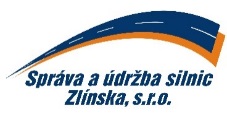 objednávka číslo: OV-88/2018ze dne: 22.3.2018   Odběratel:		   Správa a údržba silnic Zlínska, s.r.o.   K Majáku 5001   760 01 Zlín   IČ: 26913453        	DIČ: CZ26913453   Bankovní spojení:  	UniCredit Bank   Číslo účtu:              	xxxxxxxxxxxx	Tel.:  		xxxxxxxxxxxxDodavatel:PLASTIKA SV s.r.o.Zborovská 253768 02 ZdounkyIČ: 25313363e-mail: xxxxxxxxxxxxxxPol.MnožstvíNázevNázevCena za m.j.bez DPH1.2.3.4.100 ks1 000 ks10 ks20 ksObjednáváme u Vás:Silniční směrový sloupek „K“ 1 000 mm s odrazovým sklemSilniční směrový sloupek „F“ s ocel. bodcem 900 mm s retroreflexní fóliíSměrový sloupek 11 g, kulatý, červený, 120 cmSvodidlový sloupek 350 mmSLEVA 10 %Objednáváme u Vás:Silniční směrový sloupek „K“ 1 000 mm s odrazovým sklemSilniční směrový sloupek „F“ s ocel. bodcem 900 mm s retroreflexní fóliíSměrový sloupek 11 g, kulatý, červený, 120 cmSvodidlový sloupek 350 mmSLEVA 10 %xxx,00Kčxxx,00Kčxxx,00Kčxxx,00KčPotvrzení odběratele (razítko a podpis):                  Ing. Michal Hanačík                       jednatel společnostiPotvrzení odběratele (razítko a podpis):                  Ing. Michal Hanačík                       jednatel společnostiPotvrzení odběratele (razítko a podpis):                  Ing. Michal Hanačík                       jednatel společnostiPotvrzení dodavatele (*):Převzal a souhlasí (jméno, podpis, razítko):Potvrzení dodavatele (*):Převzal a souhlasí (jméno, podpis, razítko):Potvrzení odběratele (razítko a podpis):                  Ing. Michal Hanačík                       jednatel společnostiPotvrzení odběratele (razítko a podpis):                  Ing. Michal Hanačík                       jednatel společnostiPotvrzení odběratele (razítko a podpis):                  Ing. Michal Hanačík                       jednatel společnostiVyřizuje:(jméno hůlkovým písmem)                                      Tel.:Vyřizuje:(jméno hůlkovým písmem)                                      Tel.: